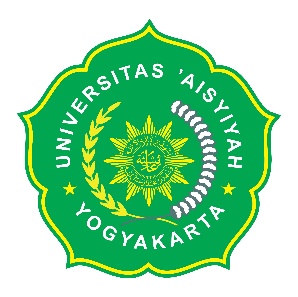 RENCANA PEMBELAJARAN SEMESTER (RPS)  PROGRAM STUDI  AKUNTANSI JENJANG S1FAKULTAS EKONOMI ILMU SOSIAL DAN HUMANIORAUNIVERSITAS ‘AISYIYAH  YOGYAKARTAMATRIK PEMBELAJARANV.  RANCANGAN TUGAS DAN KRITERIA PENILAIANTUJUAN TUGAS:Mahasiswa Mampu menunjukkan sikap bertanggungjawab atas pekerjaan di   bidang keahliannya secara mandiri URAIAN TUGAS:Obyek Garapan	: Memutar video motivasi belajar Menuliskan visi misi mahasiswa Batasan yang harus dikerjakan:Mereview video dan mengambil pelajaran yang bisa didapatMenuliskan visi dan misi mahasiswaMetode/Cara Pengerjaan (acuan cara pengerjaan):Mekanisme uraian tugas tersebut adalah mulai dengan memutar video tentang motivasi belajar dilanjutkan dengan menuliskan visi misi mahasiswa . Deskripsi Luaran tugas yang dihasilkan:Implementasi sikap bertanggung jawab atas pekerjaan dalam mereview video dan mengambil pelajaran yang bisa didapat serta dalam menuliskan visi-misi mahasiswa.Bobot dan sistem penilaianBobot tugas 0 % dari total nilaiKRITERIA PENILAIANPenilaianSoftskillsLembar KerjaTUGAS VISI & MISIRANCANGAN TUGAS DAN KRITERIA PENILAIANTUJUAN TUGASMampu menjelaskan tentang ilmu ekonomiMampu menjelaskan 10 prinsip ekonomiMampu menjelaskan model ekonomiSaling ketergantungan dan Keuntungan PerdaganganURAIAN TUGAS:Obyek Garapan	: 	Identifikasi kasus-kasus riil khususnya tentang prinsip-prinsip ekonomiBatasan yang harus dikerjakan:Mempelajari bahwa ilmu ekonomi itu pada dasarnya mempelajari alokasi 	sumber-sumber daya yang langka.Menelaah berbagai situasi dalam prinsip ekonomi dalam kehidupan sehari-hariMampu menjelaskan berbagai model ekonomiMetode/Cara Pengerjaan (acuan cara pengerjaan):Membuat ringkasan individual mengenai materi yang dibahas berdasar kuliah 	di kelas. Pengampu memberikan ceramah/kuliah lalu membuka diskusi antara dosen 	dengan mahasiswaDeskripsi Luaran tugas yang dihasilkan:	Ringkasan individual hasil kuliah ditulis tangan/diketik  lalu dikumpulkanBobot dan sistem penilaianPada penugasan ini memiliki bobot 8% . Penilaian terbagi menjadi penilaian  untuk hardskill dari lembar kertas hasil kesimpulan pertemuan ini menurut 	masing-masing mahasiswa dan softskill yang diperoleh dari catatan dosen 	terhadap masing-masing mahasiswa ketika berdiskusiKRITERIA PENILAIANPenilaian Hard SkillsGRADING SCHEMEPenilaian SoftskillsBAHAN BACAAN TERPILIH N. Gregory Mankiw, 2006, Pengantar Ekonomi, (terjemahan 1st) Penerbit Erlangga, JakartaPaul A. Samuelson & William D. Norhaus 2004, Ilmu Makroekonomi, Ilmu Mikroekonomi (terjemah edisi 17th), Mc Graw Hill, PT Media Global Edukasi, JakartaSadono Sukirno, 2004. Makroekonomi: Teori Pengantar, Edisi Ketiga,  RajaGrafindo Persada, Jakarta. RANCANGAN TUGAS DAN KRITERIA PENILAIANTUJUAN TUGASMampu menjelaskan Kekuatan Pasar Penawaran dan PermintaanMampu menjelaskan Elastisitas dan AplikasinyaMampu menjelaskan Penawaran, Permintaan dan Kebijakan PemerintahMampu menjelaskan Konsumen, Produsen, dan Efisiensi PasarMampu menjelaskan Aplikasi : Biaya PerpajakanMampu menjelaskan Aplikasi : Perdagangan InternasionalURAIAN TUGAS:Obyek Garapan	: Mahasiswa mempresentasikan poin a,b,c (pertemuan ke 3) dan poin d,e,f (pertemuan ke 4)Batasan yang harus dikerjakan:Menjelaskan Kekuatan Pasar Penawaran dan PermintaanMenjelaskan Elastisitas dan AplikasinyaMenjelaskan Penawaran, Permintaan dan Kebijakan PemerintahMenjelaskan Konsumen, Produsen, dan Efisiensi PasarMenjelaskan Aplikasi : Biaya PerpajakanMenjelaskan Aplikasi : Perdagangan InternasionalMetode/Cara Pengerjaan (acuan cara pengerjaan):Kelas dibagi menjadi 6 kelompok kemudian kelompok 1,2,3 mempresentasikan materi sesuai dengan pembagian kelompok secara berurutan (pertemuan 3) dan kelompok 4, 5, 6 di pertemuan 4.Mahasiswa wajib membuat ringkasan dari materi yang dipresentasikan oleh kelompok lainDiskusi antar sesama mahasiswa dipandu dosenDosen mereview hasil presentasi kelompok  d. Deskripsi Luaran tugas yang dihasilkan:Ringkasan individual hasil kuliah ditulis tangan/diketik  lalu dikumpulkane. Bobot dan sistem penilaianBobot tugas 8%KRITERIA PENILAIANa. Penilaian Hard SkillsKRITERIA PENILAIANGRADING SCHEME PRESENTASI KELOMPOKGRADING SCHEME RINGKASAN INDIVIDUPenilaian SoftskillsWORKSHEETS (LEMBAR KERJA)Nama 	:						Kelompok :NIM	:						Menilai Kelompok :Mata Kuliah :4. BAHAN BACAAN TERPILIH  N. Gregory Mankiw, 2006, Pengantar Ekonomi, (terjemahan 1st) Penerbit Erlangga, Jakarta Paul A. Samuelson & William D. Norhaus 2004, Ilmu Makroekonomi, Ilmu Mikroekonomi (terjemah edisi 17th), Mc Graw Hill, PT Media Global Edukasi, Jakarta Sadono Sukirno, 2004. Makroekonomi: Teori Pengantar, Edisi Ketiga,  RajaGrafindo Persada, Jakarta. RANCANGAN TUGAS DAN KRITERIA PENILAIAN1. TUJUAN TUGASMampu menjelaskan sifat dasar EksternalitasMampu menjelaskan Barang Publik dan Sumber Daya Milik BersamaMampu menjelaskan Rancangan Sistem PajakMampu menjelaskan Biaya ProduksiMampu menjelaskan Perusahaan dalam Pasar Kompetitif Mampu menjelaskan Pasar Monopoli, Oligopoli dan Persaingan MonopolistikMampu menjelaskan Pasar Faktor ProduksiMampu menjelaskan Pendapatan dan DiskriminasiMampu menjelaskan Ketimpangan Pendapatan dan KemiskinanURAIAN TUGAS:a. Obyek garapan :Resume materi kuliah untuk poin a sampai dengan c di pertemuan 5, poin  d sampai dengan  f di pertemuan 6, dan poin g sampai dengan i di pertemuan 7b.   Batasan yang harus dikerjakan:Menjelaskan sifat dasar EksternalitasMenjelaskan Barang Publik dan Sumber Daya Milik BersamaMenjelaskan Rancangan Sistem PajakMenjelaskan Biaya ProduksiMenjelaskan Perusahaan dalam Pasar Kompetitif Menjelaskan Pasar Monopoli, Oligopoli dan Persaingan Monopolistik Mampu menjelaskan Pasar Faktor ProduksiMampu menjelaskan Pendapatan dan DiskriminasiMampu menjelaskan Ketimpangan Pendapatan dan Kemiskinanc. Metode/Cara Pengerjaan (acuan cara pengerjaan):a)  Membuat ringkasan individual mengenai materi yang dibahas berdasar kuliah    di kelas.b) Pengampu memberikan ceramah/kuliah lalu membuka diskusi antara dosen dengan mahasiswad. Deskripsi Luaran tugas yang dihasilkan:Ringkasan individual hasil kuliah diketik, dijilid, dilarang copy paste. Jika terjadi pelangarangan diberi nilai ETugas kelompok ditulis tangan/diketik dan dikumpulkane. Bobot dan sistem penilaianPada penugasan ini memiliki bobot 10% . KRITERIA PENILAIANPenilaian Hard SkillsGRADING SCHEMEPenilaian SoftskillsBAHAN BACAAN TERPILIH N. Gregory Mankiw, 2006, Pengantar Ekonomi, (terjemahan 1st) Penerbit Erlangga, JakartaPaul A. Samuelson & William D. Norhaus 2004, Ilmu Makroekonomi, Ilmu Mikroekonomi (terjemah edisi 17th), Mc Graw Hill, PT Media Global Edukasi, JakartaSadono Sukirno, 2004. Makroekonomi: Teori Pengantar, Edisi Ketiga,  RajaGrafindo Persada, Jakarta. RANCANGAN TUGAS DAN KRITERIA PENILAIAN1. TUJUAN TUGASMampu menjelaskan Keseimbangan Pendapatan Nasional , Teori tentang uang dan bank  Mampu menjelaskan Kebijakan moneter dan Perdagangan dan Globalisasi  Mampu menjelaskan Neraca Pembayaran InternasionalMampu menjelaskan Pertumbuhan Ekonomi, Inflasi dan Pengangguran2. URAIAN TUGAS:a. Obyek garapanResume materi dan analisis kasusb. Batasan yang harus dikerjakan:Mampu menjelaskan Keseimbangan Pendapatan Nasional , Teori tentang uang dan bank  Mampu menjelaskan Kebijakan moneter dan Perdagangan dan Globalisasi  Mampu menjelaskan Neraca Pembayaran InternasionalMampu menjelaskan Pertumbuhan Ekonomi, Inflasi dan Pengangguranc. Metode/Cara Pengerjaan (acuan cara pengerjaan):Membuat ringkasan individual mengenai materi yang dibahas berdasar kuliah di kelas.Pengampu memberikan contoh kasus kemudian mahasiswa menganalisis kasus tersebut secara berkelompokPengampu memberikan ceramah/kuliah lalu membuka diskusi antara dosen dengan mahasiswad. Deskripsi Luaran tugas yang dihasilkan:Ringkasan individual hasil kuliah diketik, dijilid, dilarang copy paste. Jika terjadi pelangarangan diberi nilai EAnalisis kasus diketik/dikumpulkan e. Bobot dan sistem penilaianPada penugasan ini memiliki bobot  5% (pertemuan 10-12) dan 6% (pertemuan 13) . Penilaian terbagi menjadi penilaian untuk hardskill dari lembar kertas hasil kesimpulan pertemuan ini menurut masing-masing mahasiswa dan softskill yang diperoleh dari catatan dosen terhadap masing-masing mahasiswa ketika berdiskusi3. KRITERIA PENILAIANPenilaian Hard SkillsGRADING SCHEMEPenilaian Softskills4. BAHAN BACAAN TERPILIH N. Gregory Mankiw, 2006, Pengantar Ekonomi, (terjemahan 1st) Penerbit Erlangga, JakartaPaul A. Samuelson & William D. Norhaus 2004, Ilmu Makroekonomi, Ilmu Mikroekonomi (terjemah edisi 17th), Mc Graw Hill, PT Media Global Edukasi, JakartaSadono Sukirno, 2004. Makroekonomi: Teori Pengantar, Edisi Ketiga,  RajaGrafindo Persada, Jakarta. Mankiw, Quah, Wilson, 2014.Pengantar Ekonomi Makro, Edisi Asia Volume 2, Salemba 4.MATA KULIAH                  :  PENGANTAR EKONOMIMATA KULIAH                  :  PENGANTAR EKONOMIMATA KULIAH                  :  PENGANTAR EKONOMIJENIS MATA KULIAH       : WAJIBJENIS MATA KULIAH       : WAJIBPENEMPATAN                  : SEMESTER  1 PENEMPATAN                  : SEMESTER  1 PENEMPATAN                  : SEMESTER  1 KODE MATA KULIAH       : AKT2008KODE MATA KULIAH       : AKT2008BESARAN sks                 : 2 sks TEORIBESARAN sks                 : 2 sks TEORIBESARAN sks                 : 2 sks TEORIBESARAN sks                 : 2 sks TEORIBESARAN sks                 : 2 sks TEORIDOSEN PENANGGUNG-JAWAB   : Rigel Nurul Fathah, S.E., M.Ak., AktDOSEN PENANGGUNG-JAWAB   : Rigel Nurul Fathah, S.E., M.Ak., AktDOSEN PENANGGUNG-JAWAB   : Rigel Nurul Fathah, S.E., M.Ak., AktDOSEN PENANGGUNG-JAWAB   : Rigel Nurul Fathah, S.E., M.Ak., AktTim Dosen: -DESKRIPSI SINGKAT MATA KULIAHMata kuliah ini membahas tentang konsep dasar ekonomi baik secara mikro dan makro yang peliputi pengertian ekonomi, mekanisme pasar(permintaan dan penawaran),konsep elastisitas, teori perilaku produsen, teori perilaku konsumen, teori produksi, teori biaya produksi, Keseimbangan perusahaan.Mata kuliah ini membahas tentang konsep dasar ekonomi baik secara mikro dan makro yang peliputi pengertian ekonomi, mekanisme pasar(permintaan dan penawaran),konsep elastisitas, teori perilaku produsen, teori perilaku konsumen, teori produksi, teori biaya produksi, Keseimbangan perusahaan.Mata kuliah ini membahas tentang konsep dasar ekonomi baik secara mikro dan makro yang peliputi pengertian ekonomi, mekanisme pasar(permintaan dan penawaran),konsep elastisitas, teori perilaku produsen, teori perilaku konsumen, teori produksi, teori biaya produksi, Keseimbangan perusahaan.Mata kuliah ini membahas tentang konsep dasar ekonomi baik secara mikro dan makro yang peliputi pengertian ekonomi, mekanisme pasar(permintaan dan penawaran),konsep elastisitas, teori perilaku produsen, teori perilaku konsumen, teori produksi, teori biaya produksi, Keseimbangan perusahaan.CAPAIAN PEMBELAJARAN SIKAP (CP S)S9Menunjukkan sikap bertanggungjawab atas pekerjaan di bidang keahliannya secara mandiri.Menunjukkan sikap bertanggungjawab atas pekerjaan di bidang keahliannya secara mandiri.Menunjukkan sikap bertanggungjawab atas pekerjaan di bidang keahliannya secara mandiri.CAPAIAN PEMBELAJARAN PENGUASAAN PENGETAHUAN (PP)PP11Menguasai konsep dan prinsip ilmu ekonomi. (PP11)Menguasai konsep dan prinsip ilmu ekonomi. (PP11)Menguasai konsep dan prinsip ilmu ekonomi. (PP11)CAPAIAN PEMBELAJARAN PENGUASAAN PENGETAHUAN (PP)PP 15Menguasai analisa hubungan variabel Ekonomi rumah tangga, nasional, regional dan GlobalMenguasai analisa hubungan variabel Ekonomi rumah tangga, nasional, regional dan GlobalMenguasai analisa hubungan variabel Ekonomi rumah tangga, nasional, regional dan GlobalCAPAIAN PEMBELAJARAN MATA KULIAH (CP MK)Mahasiswa mampu menjelaskan konsep-konsep dasar Ekonomi.Mahasiswa mampu menjelaskan Permintaan dan Penawaran PasarMahasiswa mampu menjelaskan Ilmu Mikroekonomi dan MakroekonomiMahasiswa mampu menjelaskan konsep-konsep dasar Ekonomi.Mahasiswa mampu menjelaskan Permintaan dan Penawaran PasarMahasiswa mampu menjelaskan Ilmu Mikroekonomi dan MakroekonomiMahasiswa mampu menjelaskan konsep-konsep dasar Ekonomi.Mahasiswa mampu menjelaskan Permintaan dan Penawaran PasarMahasiswa mampu menjelaskan Ilmu Mikroekonomi dan MakroekonomiMahasiswa mampu menjelaskan konsep-konsep dasar Ekonomi.Mahasiswa mampu menjelaskan Permintaan dan Penawaran PasarMahasiswa mampu menjelaskan Ilmu Mikroekonomi dan MakroekonomiBAHAN KAJIANDAFTAR RUJUKAN N. Gregory Mankiw, 2006, Pengantar Ekonomi, (terjemahan 1st) Penerbit Erlangga, JakartaMorgan, CT, King, RA and Robinson NM. Introduction to Psychology. Tokyo : Mc. Graw Hill.1998Sadono Sukirno, 2004. Mikroekonomi: Teori Pengantar, Edisi Ketiga,  RajaGrafindo Persada, Jakarta. Mankiw, Quah, Wilson, 2014, Pengantar Ekonomi Makro (Edisi Asia) Penerbit Salemba Empat, JakartaN. Gregory Mankiw, 2006, Pengantar Ekonomi, (terjemahan 1st) Penerbit Erlangga, JakartaMorgan, CT, King, RA and Robinson NM. Introduction to Psychology. Tokyo : Mc. Graw Hill.1998Sadono Sukirno, 2004. Mikroekonomi: Teori Pengantar, Edisi Ketiga,  RajaGrafindo Persada, Jakarta. Mankiw, Quah, Wilson, 2014, Pengantar Ekonomi Makro (Edisi Asia) Penerbit Salemba Empat, JakartaN. Gregory Mankiw, 2006, Pengantar Ekonomi, (terjemahan 1st) Penerbit Erlangga, JakartaMorgan, CT, King, RA and Robinson NM. Introduction to Psychology. Tokyo : Mc. Graw Hill.1998Sadono Sukirno, 2004. Mikroekonomi: Teori Pengantar, Edisi Ketiga,  RajaGrafindo Persada, Jakarta. Mankiw, Quah, Wilson, 2014, Pengantar Ekonomi Makro (Edisi Asia) Penerbit Salemba Empat, JakartaN. Gregory Mankiw, 2006, Pengantar Ekonomi, (terjemahan 1st) Penerbit Erlangga, JakartaMorgan, CT, King, RA and Robinson NM. Introduction to Psychology. Tokyo : Mc. Graw Hill.1998Sadono Sukirno, 2004. Mikroekonomi: Teori Pengantar, Edisi Ketiga,  RajaGrafindo Persada, Jakarta. Mankiw, Quah, Wilson, 2014, Pengantar Ekonomi Makro (Edisi Asia) Penerbit Salemba Empat, JakartaPertemuan SUB CP MK (SEBAGAI KEMAMPUAN AKHIR YANG DIHARAPKAN)BAHAN KAJIAN /MATERI PEMBELAJARANMETODE PEMBELAJARAN (ESTIMASI WAKTU)PENGALAMAN BELAJAR MAHASISWAKRITERIA PENILAIAN DAN INDIKATOR BOBOT NILAI DOSEN'(1)'(2)'(3)'(4)'(5)'(6)'(7)'(8)1-2Mahasiswa mampu menjelaskan konsep dasar tentang Ilmu Ekonomi, Prinsip-prinsip ekonomi dan ketergantungan dalam perdaganganPrinsip EkonomiPemikiran-pemikiran ahli ekonomKeunggulan absolute dan komparatifCeramah DiskusiKetepatan dalam menjelaskan pengertian ekonomi sebagai ilmu yang mempelajari sumber-sumber daya yang langkaKetepatan dalam menjelaskan prinsip-prinsip ekonomi dan contohnya di rumah tangga maupun di masyarakat.Ketepatan dalam menjelaskan keunggulan-keunggulan dalam perdagangan yaitu keunggulan absolut dan komparatifKriteria:Ketepatandan Penguasaan    8%Rigel Nurul F3-4-Mahasiswa mampu :Menjelaskan prinsip permintaan dan prinsip penawaranMenjelaskan  Elastisitas Permintaan dan Penawaran Teori Permintaan dan Kurva Permintaan Teori Penawaran dan Kurva PenawaranPersamaan Permintaan dan PenawaranElastisitas Permintaan dan Penawaran Ceramah dan DiskusiKetepatan dalam menjelaskan prinsip permintaan dan penawaran , persamaan dan kurvanyaKetepatan dalam menjelaskan elastisitas permintaaan dan penawaran serta aplikasinyaKriteria:Ketepatan dan Penguasaan8%Rigel Nurul F5-6Mahasiswa mampu :Menjelaskan surplus konsumen dan surplus produsenMenjelaskan Efisiensi Pasar Menjelaskan Biaya Perpajakan dan Aplikasinya Menjelaskan Perdagangan Internasional dan AplikasinyaSurplus KonsumenSurplus ProdusenEfisiensi Pasar dan Kegagalan PasarPengaruh Pajak Terhadap PasarDeterminan-determinan perdagangan Ceramah dan DiskusiKetepatan dalam menjelaskan surplus konsumen dan surplus produsenKetepatan dalam menjelaskan Efisiensi PasarKetepatan dalam  menjelaskan Biaya Perpajakan dan Aplikasinya Ketepatan dalam  menjelaskan Perdagangan Internasional dan AplikasinyaKriteria:Ketepatandan PenguasaanBentuk Penilaian test : Kuis8%Rigel Nurul FUTS10%9Mahasiswa mampu :Menjelaskan biaya produksiMenjelaskan karakteristik pasar kompetitif Menjelaskan pasar monopoli, pasar oligopoli dan persaingan monopoliPendapatan Total, Biaya Total dan Laba Ukuran-ukuran biayaPasar Kompetitif Maksimisasi Laba dan Kurva Penawaran Perusahaan Kompetitif Jenis-jenis monopoliPerbedaan pasar monopoli dan persaingan sempurna Pasar oligopoli dan kebijakan publik terhadap oligopoliPersaingan monopolistikCeramah dan DiskusiPendapatan Total, Biaya Total dan Laba Ukuran-ukuran biayaPasar Kompetitif Maksimisasi Laba dan Kurva Penawaran Perusahaan Kompetitif Jenis-jenis monopoliPerbedaan pasar monopoli dan persaingan sempurna Pasar oligopoli dan kebijakan publik terhadap oligopoliPersaingan monopolistikKriteria:Ketepatan dan PenguasaanBentuk Penilaian Test:Kuis4%Rigel Nurul Fathah 10-11Mahasiswa mampu :Menjelaskan pendapatan nasionalMenjelaskan perhitungan biaya hidup Menjelaskan pertumbuhan ekonomi Menjelaskan tabungan, investasi, dan sistem keuanganPendapatan dan Pengeluaran dalam PerekonomianProduk Domestik BrutoIndeks Harga KonsumenVariabel Ekonomi Terhadap InflasiPertumbuhan ekonomi di berbagai negaraProduktivitas : Peranan dan Faktor-faktor penentunya Pertumbuhan Ekonomi dan Kebijakan PublikLembaga-lembaga keuanganTabungan dan Investasi dalam PerhitunganPasar Dana Pinjaman Ceramah dan DiskusiKetepatan dalam menjelaskan pendapatan nasional Ketepatan dalam menjelaskan perhitungan biaya hidup Ketepatan dalam menjelaskan  pertumbuhan ekonomi Ketepatan dalam menjelaskan tabungan, investasi, dan sistem keuanganKriteria:Ketepatan dan PenguasaanBentuk Penilaian Non –Test: Latihan Soal10%Rigel Nurul Fathah Bayu Aji12Mahasiswa mampu :Menjelaskan Perangkat-Perangkat Dasar Dalam KeuanganMenjelaskan Pengangguran dan Tingkah AlamiahnyaMenjelaskan Sistem MoneterMenjelaskan Pertumbuhan Uang dan InflasiPendapatan dan Pengeluaran dalam PerekonomianProduk Domestik BrutoIndeks Harga KonsumenVariabel Ekonomi Terhadap InflasiPertumbuhan ekonomi di berbagai negaraProduktivitas : Peranan dan Faktor-faktor penentunya Pertumbuhan Ekonomi dan Kebijakan PublikLembaga-lembaga keuanganTabungan dan Investasi dalam PerhitunganPasar Dana Pinjaman Ceramah dan DiskusiKetepatan dalam menjelaskan pendapatan nasional Ketepatan dalam menjelaskan perhitungan biaya hidup Ketepatan dalam menjelaskan  pertumbuhan ekonomi Ketepatan dalam menjelaskan tabungan, investasi, dan sistem keuanganKriteria:Ketepatan dan PenguasaanBentuk Penilaian Non –Test:Latihan Soal 5%Rigel Nurul F13Mahasiswa mampu :Menjelaskan Perangkat-Perangkat Dasar Dalam KeuanganMenjelaskan Pengangguran dan Tingkah AlamiahnyaMenjelaskan Sistem MoneterMenjelaskan Pertumbuhan Uang dan InflasiNilai Waktu Uang Pengelolaan Resiko Peniliaian Aset Pengangguran , Pencarian Kerja dan Upah MinimumPengertian Uang, Fungsi Uang dan Jenis UangSistem Perbankan SentralTeori Klasik InflasiBeban-beban Inflasi Ceramah dan DiskusiKetepatan dalam menjelaskan perangkat-perangkat dasar dalam keuanganKetepatan dalam menjelaskan pengangguran dan tingkah laku alamiahnyaKetepatan dalam menjelaskan  sistem moneterKetepatan dalam menjelaskanuang dan inflasiKriteria:Ketepatan dan PenguasaanBentuk PenilaianTest:Tugas 110%Rigel Nurul F14Mahasiswa mampu :Menjelaskan Ilmu Ekonomi Makro Perekonomian Terbuka : Konsep-Konsep DasarMenjelaskan Teori Ekonomi Makro Perekonomian Terbuka Menjelaskan Permintaan dan Penawaran AgregatArus Barang dan Modal InternasionalHarga untuk Interaksi InternasionalTeori Paritas Daya Beli Penawaran dan Permintaan Dana Pinjaman dan Pertukaran Keseimbangan Perekonomiam TerbukaFluktuasi ekonomiKurva Permintaan dan Penawaran AgregatPenyebab Fluktuasi EkonomiCeramah dan DiskusiKetepatan dalam menjelaskan Ilmu Ekonomi Makro Perekonomian Terbuka : Konsep-Konsep DasarKetepatan dalam Menjelaskan Teori Ekonomi Makro Perekonomian Terbuka Ketepatan dalam Menjelaskan Permintaan dan Penawaran AgregatKriteria:Ketepatan dan PenguasaanBentuk Penilaian Non –Test:Latihan Soal  8%Rigel Nurul FUAS10%Nama Mata Kuliah:Pengantar Ekonomisks:2 sksProgram Studi:AkuntansiPertemuanke:1 (satu)Fakultas:EISHumBobot nilai:0Materi:Kontrak BelajarKontrak BelajarKontrak BelajarKontrak BelajarVISIMISI........................................................................................................................................................................................Nama Mata Kuliah:Pengantar Ekonomisks:2 sksProgram Studi:AkuntansiPertemuanke:2 Fakultas:EISHumBobot nilai:8%GRADESKORDESKRIPSIA>80Mahasiswa meringkas hasil kuliah dan diskusi dengan baik >80%B65 – 80Mahasiswa meringkas hasil kuliah dan diskusi dengan baik 65-80%C50-64Mahasiswa meringkas hasil kuliah dan diskusi dengan baik 50-64%D35-49Mahasiswa meringkas hasil kuliah dan diskusi dengan baik 35-49%E<35Mahasiswa meringkas hasil kuliah dan diskusi dengan baik <35%GRADESKORDESKRIPSIA>80Mahasiswa sangat aktif berdiskusiB65 – 80Mahasiswa aktif berdiskusiC50-64Mahasiswa cukup aktif berdiskusiD35-49Mahasiswa kurang aktif berdiskusiE<35Mahasiswa sangat kurang atau tidak aktif berdiskusiNama Mata Kuliah:Pengantar EkomiSks:2 sksProgram Studi:AkuntansiPertemuan ke:3-4Fakultas:EISHumBobot nilai:8%GRADESKORDESKRIPSIA>80Materi presentasi disajikan secara runtut dan informative, berhasil mengemukakan keterkaitan antara satu masalah dengan masalah lain, tepat dalam menangkap dan merespon pertanyaan .B65 - 80Materi presentasi disajikan secara runtut dan informative, berhasil mengemukakan keterkaitan antara satu masalah dengan masalah lain, gagal dalam menangkap dan merespon pertanyaan.C50-64Materi presentasi disajikan secara runtut dan informative, tidak berhasil mengemukakan keterkaitan antara satu masalah dengan masalah lain, gagal dalam menangkap dan merespon pertanyaan.D35-49Materi presentasi disajikan secara tidak runtut dan membosankan, tidak berhasil mengemukakan keterkaitan antara satu masalah dengan masalah lain, tidak ada kesesuaian dalam menangkap dan merespom pertanyaan.E<35Materi presentasi disajikan secara asal, monoton (dibaca tanpa ekspresi).GRADESKORDESKRIPSIA>80Mahasiswa meringkas hasil kuliah dan diskusi dengan baik >80%B65 - 80Mahasiswa meringkas hasil kuliah dan diskusi dengan baik >65-80%C50-64Mahasiswa meringkas hasil kuliah dan diskusi dengan baik >50-64%D35-49Mahasiswa meringkas hasil kuliah dan diskusi dengan baik 35-49>%E<35Mahasiswa meringkas hasil kuliah dan diskusi dengan baik >35%GRADESKORDESKRIPSIA>80Mahasiswa sangat aktif berdiskusiB65 - 80Mahasiswa aktif berdiskusiC50-64Mahasiswa cukup aktif berdiskusiD35-49Mahasiswa kurang aktif berdiskusiE<35Mahasiswa sangat kurang atau tidak aktif berdiskusiNoKeteranganPembahasan1Topik:2Poin penting:3Hasil Diskusi yg disesuaikan dengan materi:4KesimpulanNama Mata Kuliah:Pengantar EkonomiSks:2 sksProgram Studi:AkuntansiPertemuanke:5-7Fakultas:EISHumBobot nilai:10%GRADESKORDESKRIPSIA>80Mahasiswa meringkas hasil kuliah dan diskusi dengan baik >80%B65 – 80Mahasiswa meringkas hasil kuliah dan diskusi dengan baik 65-80%C50-64Mahasiswa meringkas hasil kuliah dan diskusi dengan baik 50-64%D35-49Mahasiswa meringkas hasil kuliah dan diskusi dengan baik 35-49%E<35Mahasiswa meringkas hasil kuliah dan diskusi dengan baik <35%GRADESKORDESKRIPSIA>80Mahasiswa sangat aktif berdiskusiB65 – 80Mahasiswa aktif berdiskusiC50-64Mahasiswa cukup aktif berdiskusiD35-49Mahasiswa kurang aktif berdiskusiE<35Mahasiswa sangat kurang atau tidak aktif berdiskusiNama Mata Kuliah:Pengantar EkonomiSks:2 sksProgram Studi:AkuntansiPertemuanke:10-13Fakultas:EISHumBobot nilai:5%, 6%GRADESKORDESKRIPSIA>80Mahasiswa meringkas hasil kuliah dan diskusi dengan baik >80%B65 – 80Mahasiswa meringkas hasil kuliah dan diskusi dengan baik 65-80%C50-64Mahasiswa meringkas hasil kuliah dan diskusi dengan baik 50-64%D35-49Mahasiswa meringkas hasil kuliah dan diskusi dengan baik 35-49%E<35Mahasiswa meringkas hasil kuliah dan diskusi dengan baik <35%GRADESKORDESKRIPSIA>80Mahasiswa sangat aktif berdiskusiB65 – 80Mahasiswa aktif berdiskusiC50-64Mahasiswa cukup aktif berdiskusiD35-49Mahasiswa kurang aktif berdiskusiE<35Mahasiswa sangat kurang atau tidak aktif berdiskusi